     ГОДИНА XIII                           БРОЈ  13                   19. АВГУСТ       2020. ГОДИНЕАКТАСКУПШТИНЕ ОПШТИНЕ	На основу члана 56. Закона о локалним изборима („Службени гласник РС“ бр. 129/97, 34/10 – Одлука УС и 54/11)  и члана 11. Пословника о раду Скупштине општине Љиг („Службени гласник Општине Љиг“ бр. 9/19), Скупштина општине Љиг, на седници одржаној 19.08.2020.године, донела је РЕШЕЊЕО ОБРАЗОВАЊУ ВЕРИФИКАЦИОНОГ ОДБОРАСКУПШТИНЕ ОПШТИНЕ ЉИГ     I		Образује се Верификациони одбор Скупштине Општине Љиг у саставу:1 -  Драгица Јочовић2 -  Предраг Шиљеговић и3 -  Јасмина ИвановићII 	Задатак Верификационог одбора је да утврди сагласност Уверења о избору за одборнике и Извештаја Изборне комисије општине Љиг о спроведеним изборима за одборнике Скупштине општине Љиг и да ли су уверења издата од стране надлежног органа и о томе подносе извештај Скупштини.III 	Решење ће се објавити у „Службеном гласнику Општине Љиг“.СКУПШТИНА ОПШТИНЕ ЉИГ01 Број: 06-16/20-1                                                                                                                                     ПРЕДСЕДАВАЈУЋА	Иванка Милошевић, с.р.     19.август 2020. године      *      Службени гласник  Општине Љиг    *     БРОЈ    13         На основу члана 12, 13 и 14. Пословника о раду Скупштине општине Љиг („Службени гласник Општине Љиг“ бр. 9/19), Скупштина општине Љиг, на седници одржаној 19.08.2020.године, донела јеЗАКЉУЧАКО УСВАЈАЊУ ИЗВЕШТАЈА ВЕРИФИКАЦИОНОГ ОДБОРА I   Даје се сагласност на Извештај Верификационог одбора за утврђивање сагласности   уверења о избору за одборнике и Извештаја Изборне комисије Општине Љиг о спроведеним изборима за одборнике Скупштине општине Љиг. II   Закључак објавити у „Службеном гласнику Општине Љиг“.СКУПШТИНА ОПШТИНЕ ЉИГ01 Број: 06-16/20-2-1                                                                                                                  ПРЕДСЕДАВАЈУЋАИванка Милошевић, с.р.     19.август 2020. године      *      Службени гласник  Општине Љиг    *     БРОЈ    13         	На основу члана 56. Закона о локалним изборима ( „Службени гласник РС“ бр. 129/07, 34/2010 – одлука УС, 54/2011, 12/2020, 16/2020 и 68/2020) и члана 10. Пословника о раду Скупштине општине Љиг („Службени гласник Општине Љиг“ бр. 9/19), Скупштина општине Љиг, на седници одржаној 19.08.2029.године, донела је ОДЛУКУО ПОТВРЂИВАЊУ МАНДАТА ОДБОРНИКА СКУПШТИНЕ ОПШТИНЕ ЉИГI	Потврђују се мандати следећим одборницима Скупштине општине Љиг:IIНе потврђује се мандат кандидату за одборника Скупштине општине Љиг Драгану Стевановићу из Љига са Изборне листе ГРУПА ГРАЂАНА „ЗАЈЕДНО И ОДЛУЧНО ЗА ОПШТИНУ ЉИГ–МР ДРАГАН СТЕВАНОВИЋ – ПЕРСИНАЦ, ДИПЛ.ИНЖ.“ због изјаве о одустанку од мандата 01 Број: 229 од 18.08.2020.године. III		Ова Одлука ступа на снагу даном доношења, а објавиће се у „Службеном гласнику Општине Љиг“.	СКУПШТИНА ОПШТИНЕ ЉИГ01 Број: 06-16/20-2-2                                                                                                                  ПРЕДСЕДАВАЈУЋАИванка Милошевић, с.р.     19.август 2020. године      *      Службени гласник  Општине Љиг    *     БРОЈ    13         	  На основу члана 38. Закона о локалној самоуправи  („Службени гласник РС“ бр.   129/2007, 83/2014 – др. закон и 47/2018) и члана 50. и 51. Статута Општине Љиг („Службени гласник Општине Љиг“ бр. 4/19), Скупштина општине Љиг, на седници одржаној 19.08.2020.године, донела је РЕШЕЊЕО ИЗБОРУ ПРЕДСЕДНИКА СКУПШТИНЕ ОПШТИНЕ ЉИГI	Веселин Шиљеговић из Љига, одборник Скупштине општине Љиг, бира се за Председника Скупштине општине Љиг.II	Председник Скупштине општине Љиг није на сталном раду у Општини Љиг.III	Избор Председника Скупштине општине врши се на мандатни период од четири године.IV	Ово решење ступа на снагу даном доношења, а објавиће се у „Службеном гласнику Општине Љиг“.СКУПШТИНА ОПШТИНЕ ЉИГ01 Број: 06-16/20-3-1	                                                                                                                  ПРЕДСЕДАВАЈУЋАИванка Милошевић, с.р..     19.август 2020. године      *      Службени гласник  Општине Љиг    *     БРОЈ    13        	  На основу члана 38. Закона о локалној самоуправи  („Службени гласник РС“ бр.   129/2007, 83/2014 – др. закон и 47/2018) и члана 51. став 1. Статута Општине Љиг („Службени гласник Општине Љиг“ бр. 4/19),  Скупштина општине Љиг, на седници одржаној 19.08.2020.године, донела је Р Е Ш Е Њ ЕО КОНСТАТАЦИЈИ ПРЕСТАНКА МАНДАТА ПРЕДСЕДНИКА СКУПШТИНЕ ОПШТИНЕ ЉИГIГорану Миловановићу из Љига, престаје функција председника Скупштине општине Љиг, због истека мандата, закључно са 18.08.2020.године. IIОво решење ступа на снагу даном доношења, а објавиће се у „Службеном гласнику Општине Љиг“.01 Број: 06-16/20-3-2	                                                                                                                                ПРЕДСЕДАВАЈУЋИ	Иванка Милошевић, с.р.     19.август 2020. године      *      Службени гласник  Општине Љиг    *     БРОЈ    13         	  На основу члана 39. Закона о локалној самоуправи  („Службени гласник РС“ бр.   129/2007, 83/2014 – др. закон и 47/2018) и члана 51. став 1. и члана 53. Статута Општине Љиг („Службени гласник Општине Љиг“ бр. 4/19), Скупштина општине Љиг, на седници одржаној 19.08.2020.године, донела је РЕШЕЊЕО ИЗБОРУ ЗАМЕНИКА ПРЕДСЕДНИКА СКУПШТИНЕ ОПШТИНЕ ЉИГI	Марина Милаковић из Љига, одборник Скупштине општине Љиг, бира се за Заменика Председника Скупштине општине Љиг.II	Заменик председника Скупштине општине Љиг није на сталном раду у Општини Љиг.III	Избор Заменика председника Скупштине општине врши се на мандатни период од четири године.IV	Ово решење ступа на снагу даном доношења, а објавиће се у „Службеном гласнику Општине Љиг“.СКУПШТИНА ОПШТИНЕ ЉИГ01 Број: 06-16/20-4-1                                                                                                               ПРЕДСЕДНИКВеселин Шиљеговић, с.р.     19.август 2020. године      *      Службени гласник  Општине Љиг    *     БРОЈ    13         	  На основу члана 39. Закона о локалној самоуправи  („Службени гласник РС“ бр.   129/2007, 83/2014 – др. закон и 47/2018) и члана 51. став 1. и члана 53. Статута Општине Љиг („Службени гласник Општине Љиг“ бр. 4/19), Скупштина општине Љиг, на седници одржаној 19.08.2020.године, донела је Р Е Ш Е Њ ЕО КОНСТАТАЦИЈИ ПРЕСТАНКА МАНДАТА ЗАМЕНИКА ПРЕДСЕДНИКА СКУПШТИНЕ ОПШТИНЕ ЉИГIВеселину Шиљеговићу из Љига, престаје функција Заменика председника Скупштине општине Љиг, због истека мандата, закључно са 18.08.2020.године. IIОво решење ступа на снагу даном доношења, а објавиће се у „Службеном гласнику Општине Љиг“.01 Број: 06-16/20-4-2                                                                                                               ПРЕДСЕДНИКВеселин Шиљеговић, с.р.     19.август 2020. године      *      Службени гласник  Општине Љиг    *     БРОЈ    13         	  На основу члана 40. Закона о локалној самоуправи  („Службени гласник РС“ бр.   129/2007, 83/2014 – др. закон и 47/2018) и члана 54.  Статута Општине Љиг („Службени гласник Општине Љиг“ бр. 4/19), Скупштина општине Љиг, на седници одржаној 19.08.2020.године, донела је РЕШЕЊЕО ПОСТАВЉЕЊУ СЕКРЕТАРА СКУПШТИНЕ ОПШТИНЕ ЉИГI	Марија Филиповић из Љига, дипломирани правник, поставља се за Секретара Скупштине општине Љиг.II	Секретар Скупштине општине Љиг је на сталном раду у Општини Љиг.III	Постављење Секретара Скупштине општине Љиг врши се на мандатни период од четири године.IV	Ово решење ступа на снагу даном доношења, а објавиће се у „Службеном гласнику Општине Љиг“.СКУПШТИНА ОПШТИНЕ ЉИГ01 Број: 06-16/20-5-1                                                                                                               ПРЕДСЕДНИКВеселин Шиљеговић, с.р.     19.август 2020. године      *      Службени гласник  Општине Љиг    *     БРОЈ    13        	  На основу члана 40. Закона о локалној самоуправи  („Службени гласник РС“ бр.   129/2007, 83/2014 – др. закон и 47/2018) и члана 54.  Статута Општине Љиг („Службени гласник Општине Љиг“ бр. 4/19), Скупштина општине Љиг, на седници одржаној 19.08.2020.године, донела је Р Е Ш Е Њ ЕО КОНСТАТАЦИЈИ ПРЕСТАНКА МАНДАТА СЕКРЕТАРА СКУПШТИНЕ ОПШТИНЕ ЉИГIМарији Филиповић из Љига, престаје функција Секретара Скупштине општине Љиг, због истека мандата, закључно са 18.08.2020.године. IIОво решење ступа на снагу даном доношења, а објавиће се у „Службеном гласнику Општине Љиг“.01 Број: 06-16/20-5-2                                                                                                               ПРЕДСЕДНИКВеселин Шиљеговић, с.р.     19.август 2020. године      *      Службени гласник  Општине Љиг    *     БРОЈ    13         		 На основу члана 44. Статута Општине Љиг („Службени гласник Општине Љиг“ бр. 4/19) и члана 79. Пословника о раду Скупштине општине Љиг („Службени гласник Општине Љиг“ бр. 9/19), Скупштина општине Љиг, на седници одржаној 19.08.2020.године, донела је РЕШЕЊЕО ИЗБОРУ ПРЕДСЕДНИКА И ЧЛАНОВАМАНДАТНО-ИМУНИТЕТСКЕ КОМИСИЈЕI	Бирају се Председник и чланови Мандатно-имунитетске комисије, и то:1. Драгица Јочовић, председник2. Весна Јанићијевић, члан и3. Невена Марјановић, чланII 	Ово решење ступа на снагу даном доношења, а објавиће се у „Службеном гласнику Општине Љиг“.СКУПШТИНА ОПШТИНЕ ЉИГ01 Број: 06-16/20-6                                                                                                               ПРЕДСЕДНИКВеселин Шиљеговић, с.р.     19.август 2020. године      *      Службени гласник  Општине Љиг    *     БРОЈ    13         	На основу члана 44. Статута Општине Љиг („Службени гласник Општине Љиг“ бр. 4/19) и члана 78. Пословника о раду Скупштине општине Љиг („Службени гласник Општине Љиг“ бр. 9/19), Скупштина општине Љиг, на седници одржаној 19.08.2020.године, донела је РЕШЕЊЕО ИЗБОРУ ПРЕДСЕДНИКА И ЧЛАНОВАКОМИСИЈЕ ЗА КАДРОВСКА И АДМИНИСТРАТИВНА ПИТАЊА И РАДНЕ ОДНОСЕI	Бирају се Председник и чланови Комисије за кадровска и административна питања и радне односе, и то:1. Драгољуб Поповић, председник2. Милован Марковић, члан и3. Миломир Старчевић, чланII 	Ово решење ступа на снагу даном доношења, а објавиће се у „Службеном гласнику Општине Љиг“.СКУПШТИНА ОПШТИНЕ ЉИГ01 Број: 06-16/20-7                                                                                                           ПРЕДСЕДНИК                                                                                                            Веселин Шиљеговић, с.р.     19.август 2020. године      *      Службени гласник  Општине Љиг    *     БРОЈ    13 САДРЖАЈАКТА  СКУПШТИНЕ ОПШТИНЕ 1.   РЕШЕЊЕ О ОБРАЗОВАЊУ ВЕРИФИКАЦИОНОГ ОДБОРА       СКУПШТИНЕ ОПШТИНЕ ЉИГ .................................................. страна         1  2.   ЗАКЉУЧАК О УСВАЈАЊУ ИЗВЕШТАЈА       ВЕРИФИКАЦИОНОГ ОДБОРА .................................................... страна         2 3.   ОДЛУКА О ПОТВРЂИВАЊУ МАНДАТА ОДБОРНИКА     СКУПШТИНЕ ОПШТИНЕ ЉИГ.....................................................странe   3 - 4  4.   РЕШЕЊЕ О ИЗБОРУ ПРЕДСЕДНИКА СКУПШТИНЕ      ОПШТИНЕ ЉИГ ................... ......................................................... страна         5    5.   РЕШЕЊЕ О КОНСТАТАЦИЈИ ПРЕСТАНКА МАНДАТА           ПРЕДСЕДНИКА СКУПШТИНЕ ОПШТИНЕ ЉИГ .................... страна         66.   РЕШЕЊЕ О ИЗБОРУ ЗАМЕНИКА ПРЕДСЕДНИКА       СКУПШТИНЕ ОПШТИНЕ ЉИГ ...................................................страна         77.   РЕШЕЊЕ О КОНСТАТАЦИЈИ ПРЕСТАНКА МАНДАТА ЗАМЕНИКА      ПРЕДСЕДНИКА СКУПШТИНЕ ОПШТИНЕ ЉИГ .....................страна         8    8.   РЕШЕЊЕ О ПОСТАВЉЕЊУ СЕКРЕТАРА          СКУПШТИНЕ ОПШТИНЕ ЉИГ .................................................. страна          9     9.  РЕШЕЊЕ О КОНСТАТАЦИЈИ ПРЕСТАНКА МАНДАТА          СЕКРЕТАРА СКУПШТИНЕ ОПШТИНЕ .................................... страна         10   10.  РЕШЕЊЕ О ИЗБОРУ ПРЕДСЕДНИКА И ЧЛАНОВА      МАНДАТНО-ИМУНИТЕТСКЕ КОМИСИЈЕ ...............................страна        11  11.   РЕШЕЊЕ О ИЗБОРУ ПРЕДСЕДНИКА И ЧЛАНОВА      КОМ. ЗА КАДР. И АДМ. ПИТАЊА И РАДНЕ ОДНОСЕ............страна        12ИЗДАЈЕ: Скупштина општине ЉигОдговорни уредник:  Марија Филиповић, Секретар Скупштине општине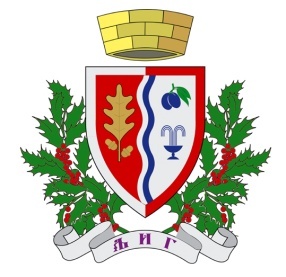 СЛУЖБЕНИ ГЛАСНИКОПШТИНЕ ЉИГ1.                                                                 2.                                                                 3.                                                                 1.Драган ЛазаревићАЛЕКСАНДАР ВУЧИЋ – ЗА НАШУ ДЕЦУ.2.Веселин ШиљеговићАЛЕКСАНДАР ВУЧИЋ – ЗА НАШУ ДЕЦУ.3.Драгица Јочовић АЛЕКСАНДАР ВУЧИЋ – ЗА НАШУ ДЕЦУ.4.Драгољуб ПоповићАЛЕКСАНДАР ВУЧИЋ – ЗА НАШУ ДЕЦУ.5.Марина МилаковићАЛЕКСАНДАР ВУЧИЋ – ЗА НАШУ ДЕЦУ.6.Милован МарковићАЛЕКСАНДАР ВУЧИЋ – ЗА НАШУ ДЕЦУ.7.Весна ЈанићијевићАЛЕКСАНДАР ВУЧИЋ – ЗА НАШУ ДЕЦУ.8.Горан МиловановићАЛЕКСАНДАР ВУЧИЋ – ЗА НАШУ ДЕЦУ.9.Милан ОбрадовићАЛЕКСАНДАР ВУЧИЋ – ЗА НАШУ ДЕЦУ.10.Иванка МилошевићАЛЕКСАНДАР ВУЧИЋ – ЗА НАШУ ДЕЦУ.11.Предраг Шиљеговић АЛЕКСАНДАР ВУЧИЋ – ЗА НАШУ ДЕЦУ.12.Гордана ОбрадовићАЛЕКСАНДАР ВУЧИЋ – ЗА НАШУ ДЕЦУ.13.Миломир Радојичић-БерковацИВИЦА ДАЧИЋ-„Социјалистичка партија Србије (СПС)“14.Миломир СтарчевићИВИЦА ДАЧИЋ-„Социјалистичка партија Србије (СПС)“15.Јасмина ИвановићИВИЦА ДАЧИЋ-„Социјалистичка партија Србије (СПС)“16. Дејан МладеновићГРУПА ГРАЂАНА „ЗАЈЕДНО И ОДЛУЧНО ЗА ОПШТИНУ ЉИГ–МР  ДРАГАН СТЕВАНОВИЋ – ПЕРСИНАЦ, ДИПЛ.ИНЖ.“17.Милољуб МарковићГРУПА ГРАЂАНА „ЗАЈЕДНО И ОДЛУЧНО ЗА ОПШТИНУ ЉИГ–МР  ДРАГАН СТЕВАНОВИЋ – ПЕРСИНАЦ, ДИПЛ.ИНЖ.“18.Мирослав МаксимовићГРУПА ГРАЂАНА „ЗА ОПСТАНАК И БУДУЋНОСТ ЉИГА И КАЧЕРА“-ДР МИРОСЛАВ МАКСИМОВИЋ - МИКИ19.Светолик СпасојевићГРУПА ГРАЂАНА „ЗА ОПСТАНАК И БУДУЋНОСТ ЉИГА И КАЧЕРА“-ДР МИРОСЛАВ МАКСИМОВИЋ - МИКИ20.Невена МарјановићГРУПА ГРАЂАНА „ЗА ОПСТАНАК И БУДУЋНОСТ ЉИГА И КАЧЕРА“-ДР МИРОСЛАВ МАКСИМОВИЋ - МИКИ21.Милован ДогањићГРУПА ГРАЂАНА „ЗА ОПСТАНАК И БУДУЋНОСТ ЉИГА И КАЧЕРА“-ДР МИРОСЛАВ МАКСИМОВИЋ - МИКИ22.Михаило ЗечевићГРУПА ГРАЂАНА «Време је за бољи Љиг – Михаило Зечевић»4.5.6.7.8.9.10.11.